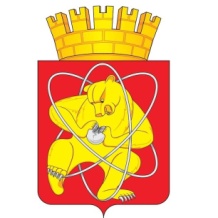 Муниципальное образование «Закрытое административно – территориальное образование  Железногорск Красноярского края»СОВЕТ ДЕПУТАТОВ ЗАТО г. ЖЕЛЕЗНОГОРСКРЕШЕНИЕ    29 августа 2019 г.                                                                                                           45-255Рг. ЖелезногорскО внесении изменения в решение Совета депутатов ЗАТО г. Железногорск от 26.02.2009 № 52-388Р «Об утверждении Положения об оплате труда депутатов, выборных должностных лиц местного самоуправления, осуществляющих свои полномочия на постоянной основе, и муниципальных служащих в органах местного самоуправления ЗАТО Железногорск» На основании закона Красноярского края от 06.12.2018 № 6-2299 «О краевом бюджете на 2019 год и плановый период 2020 – 2021 годов», в соответствии с постановлением Совета администрации Красноярского края от 29.12.2007 № 512-п «О нормативах формирования расходов на оплату труда  депутатов, выборных должностных лиц местного самоуправления, осуществляющих свои полномочия на постоянной основе, лиц, замещающих иные муниципальные должности, и муниципальных служащих», Уставом ЗАТО Железногорск, Совет депутатовРЕШИЛ:1. Внести в приложение № 1 к решению Совета депутатов ЗАТО                    г. Железногорск от 26.02.2009 № 52-388Р «Об утверждении Положения об оплате труда депутатов, выборных должностных лиц местного самоуправления, осуществляющих свои полномочия на постоянной основе, и муниципальных служащих в органах местного самоуправления ЗАТО Железногорск» следующее изменение:1.1. Раздел 6 изложить в редакции:« 6. НАДБАВКА ЗА ОСОБЫЕ УСЛОВИЯ МУНИЦИПАЛЬНОЙ СЛУЖБЫ6.1. Муниципальным служащим за сложность, напряженность и специальный режим службы устанавливается надбавка за особые условия муниципальной службы по группам должностей в следующих размерах:а) высшая группа - 50 - 110 процентов должностного оклада;б) главная и ведущая группа - 40 - 90 процентов должностного оклада;в) старшая и младшая группа - 30 - 80 процентов должностного оклада.6.2. Основными критериями для установления конкретных размеров надбавки за особые условия муниципальной службы муниципальному служащему являются:- профессиональный уровень исполнения должностных обязанностей в соответствии с должностной инструкцией;- сложность, срочность выполняемой работы;- подготовка проектов муниципальных правовых актов и уровень их подготовки;- компетентность при выполнении наиболее важных, срочных и ответственных работ;- качественное выполнение работ высокой напряженности и интенсивности (большой объем, систематическое выполнение срочных и неотложных поручений, а также работ, требующих повышенного внимания и др.).Установленный муниципальному служащему размер ежемесячной надбавки за особые условия муниципальной службы может быть изменен (увеличен или уменьшен) при изменении критериев, указанных в пункте 6.2 настоящего Положения, являющихся основанием для определения размера ежемесячной надбавки за особые условия муниципальной службы.6.3. Глава ЗАТО г. Железногорск, Председатель Совета депутатов ЗАТО г. Железногорск принимают решение об установлении (изменении) размера надбавки самостоятельно или по ходатайству первого заместителя Главы ЗАТО г. Железногорск, заместителя Главы ЗАТО г. Железногорск, руководителя структурного подразделения, руководителя отраслевого (функционального) органа Администрации ЗАТО г. Железногорск, начальника (заведующего) отдела, не входящего в состав структурного подразделения и отраслевого (функционального) органа Администрации ЗАТО г. Железногорск. Размер надбавки за особые условия муниципальной службы муниципальным служащим Администрации ЗАТО г. Железногорск устанавливается распоряжением Администрации ЗАТО г. Железногорск, муниципальным служащим Совета депутатов ЗАТО г. Железногорск – распоряжением Председателя Совета депутатов ЗАТО г. Железногорск. 6.4. На период испытательного срока надбавка за особые условия муниципальной службы устанавливается в минимальном размере.».1.2. Раздел 8 изложить в редакции:« 8. ЕЖЕМЕСЯЧНОЕ ДЕНЕЖНОЕ ПООЩРЕНИЕ8.1. Муниципальному служащему ежемесячно выплачивается денежное поощрение в размере от 0,5 до 2,9 должностных окладов по всем группам должностей.8.2. Конкретный размер ежемесячного денежного поощрения устанавливается муниципальному служащему с учетом важности и сложности задач и функций, возложенных на соответствующий орган местного самоуправления, его структурное подразделение, исполнительской дисциплины муниципального служащего и  качественного исполнения заданий. Установленный муниципальному служащему размер ежемесячного денежного поощрения может быть уменьшен не более чем на 50% за ненадлежащее исполнение  должностных обязанностей, определенных должностной инструкцией.8.3. Глава ЗАТО г. Железногорск, Председатель Совета депутатов ЗАТО г. Железногорск принимают решение об установлении (изменении) размера ежемесячного денежного поощрения, самостоятельно или по ходатайству первого заместителя Главы ЗАТО г. Железногорск, заместителя Главы ЗАТО г. Железногорск, руководителя структурного подразделения, руководителя отраслевого (функционального) органа Администрации ЗАТО г. Железногорск, начальника (заведующего) отдела, не входящего в состав структурного подразделения и отраслевого (функционального) органа Администрации ЗАТО г. Железногорск.Решение о снижении размера ежемесячного денежного поощрения муниципальным служащим Администрации ЗАТО г. Железногорск оформляется распоряжением Администрации ЗАТО г. Железногорск, муниципальным служащим Совета депутатов ЗАТО г. Железногорск – распоряжением Председателя Совета депутатов ЗАТО г. Железногорск с указанием основания, размера снижения и срока, в течение которого ежемесячное денежное поощрение выплачивается в пониженном размере.8.4. На период испытательного срока ежемесячное денежное поощрение устанавливается в минимальном размере.».1.3. Приложение 1 к Положению изложить в редакции:«Приложение 1к Положению об оплате труда депутатов,выборных должностных лиц местногосамоуправления, осуществляющих своиполномочия на постоянной основе,и муниципальных служащих в органахместного самоуправленияЗАТО ЖелезногорскРАЗМЕР ДЕНЕЖНОГО ВОЗНАГРАЖДЕНИЯ ВЫБОРНЫХ ДОЛЖНОСТНЫХ ЛИЦ МЕСТНОГО САМОУПРАВЛЕНИЯ, ОСУЩЕСТВЛЯЮЩИХ СВОИ ПОЛНОМОЧИЯ НА ПОСТОЯННОЙ ОСНОВЕ(рублей в месяц)                                                                                                                      ».1.2. Приложение 2 к Положению изложить в редакции:«Приложение 2к Положению об оплате труда депутатов,выборных должностных лиц местногосамоуправления, осуществляющих своиполномочия на постоянной основе,и муниципальных служащих в органахместного самоуправленияЗАТО ЖелезногорскРАЗМЕРЫ ДОЛЖНОСТНЫХ ОКЛАДОВ МУНИЦИПАЛЬНЫХ СЛУЖАЩИХ(рублей в месяц)2. Настоящее решение подлежит официальному опубликованию и вступает в силу с 01.10.2019.  3. Контроль за исполнением решения возложить на председателя постоянной комиссии по бюджету, финансам и налогам В.А. Одинцова.         Наименование должностей              Денежное вознаграждение     Глава   муниципального   образования47 933,46Председатель   представительного   органа местного самоуправления                  39 944,55Заместитель председателя представительного     органа     местногосамоуправления                           35 944,37Наименование должностейДолжностной окладПервый  заместитель  главы  муниципального образования                     12 199,04Заместитель главы муниципального образования                    10 931,24Консультант-юрист впредставительном  органе   местного самоуправления                     7 606,78Консультант                        6 875,29Помощник руководителяпредставительного органа           местного самоуправления            6 311,09Помощник   выборного   должностного лица местного самоуправления       6 311,09Контролер-ревизор                  6 311,09Муниципальный инспектор            6 311,09Руководитель структурногоподразделения местнойадминистрации                      9 238,66Руководитель структурногоподразделения  в   представительном органе                             9 238,66Руководитель  отраслевого(функционального) илитерриториального органа            9 238,66Председатель    контрольно-счетного органа                             9 238,66Заместитель руководителяструктурного подразделения  местной администрации                      8 312,01Заместитель руководителяотраслевого  (функционального)  или территориального органа            8 312,01Начальник отдела                   7 998,75Заместитель начальника отдела      7 606,78Главный специалист                 6 311,09Ведущий специалист                 5 889,59Обеспечивающие специалистыОбеспечивающие специалистыЗаведующий отделом 7 998,75Главный бухгалтер       6 311,09Заместитель главного бухгалтера    5 664,89Системный  администратор(администратор баз данных)         5 664,89Бухгалтер                          5 351,64Специалист 1-й категории      5 043,30Специалист 2-й категории       4 197,00Секретарь руководителя          4 197,00Председатель Совета депутатовЗАТО г. Железногорск А.И. Коновалов         Исполняющий обязанности              Главы ЗАТО г. ЖелезногорскС.Е. Пешков